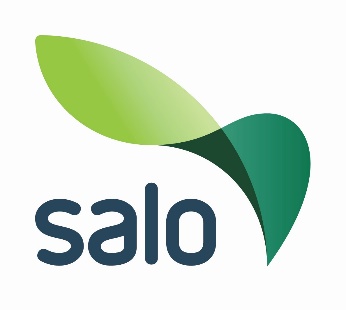 Sisäilmatiedote			Vaskion koulu, Saha-rakennusRaportti koskien alapohjan rakenneavauksia Saha-rakennuksen eteisessä ja WC:ssä on valmistunut. Rakenneavauksissa ei esiintynyt poikkeavia hajuja, mitkä olisivat viitanneet mikrobiologiseen haittaan ja tutkimukset koko rakennuksen osalta katsotaan päättyneiksi.Myös Vaskion koulun sisäilmatyöryhmä päättää toimintansa koulussa.Mikäli huoltajat liittävät koululaisten oireilut koulun sisäilmaan, tulisi heidän ilmoittaa oppilaan oireilusta kouluterveydenhoitajalle.18.11.2019 Vaskion koulun sisäilmatyöryhmä